КГБ ПОУ «Красноярский строительный техникум»Специальность реставратор - строительныйУП 02.0 1  «Реставрация декоративно-художественных покрасок»Тема .6 Декорирования поверхности.Урок. 1-2 Изготовление трафарета с использованием тематической картинки.Цель:    Научиться работать с инструментами и материалами.Научиться работать с технической литературой.Развивать творческие навыки.Развивать конструктивный  навык  технологии обработки материала.Получить практический опыт при работе на объекте и научиться применять его в дальнейшей деятельностиХод урока.Задание для студентов.1.Выполнть 2 трафарета  на формате А- 2!!!с использованием тематической картинки на плотной бумаге! 2. Использовать 2-3 цвета 3.Первая работа цветовой контраст, вторая работа нюанс 4.Прислать фото-отчет трафаретов (на темном фоне, для светлого картона и наоборот)Задание рассчитано на два урока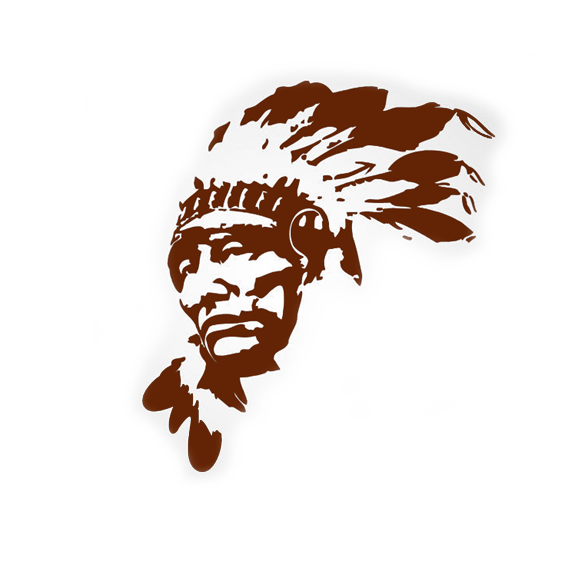 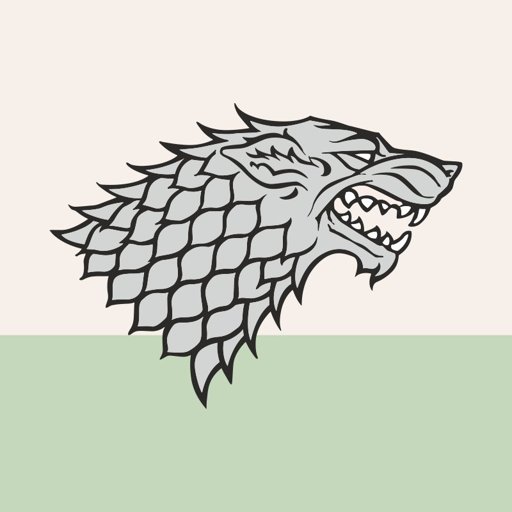 